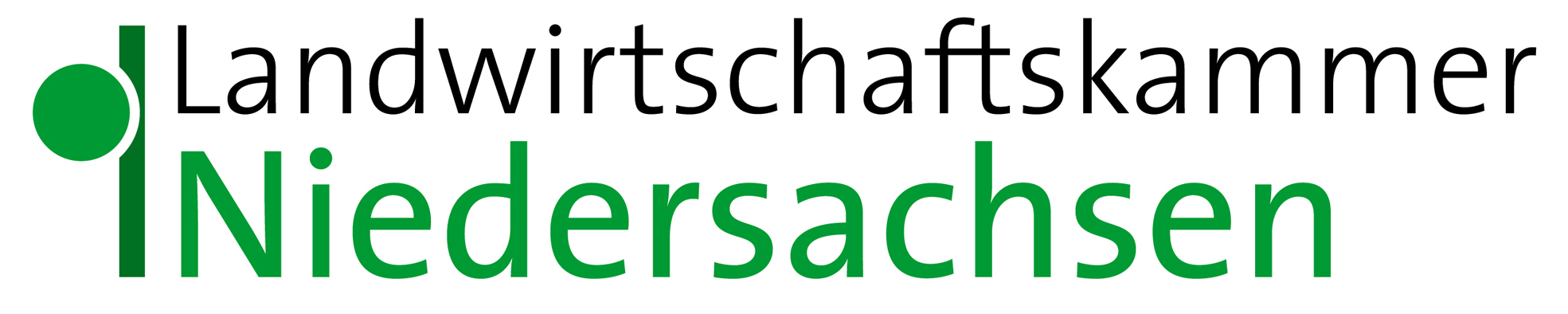 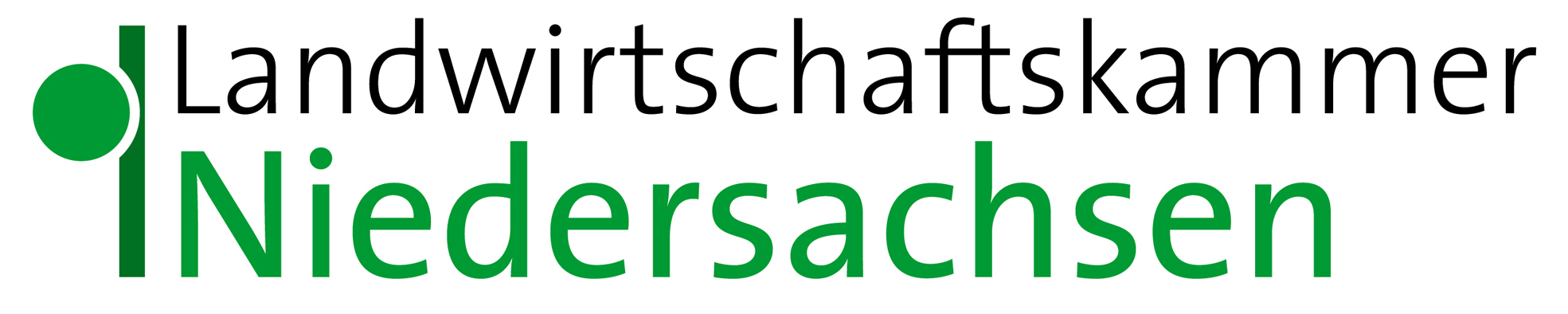 P r a k t i k u m s v e r e i n b a r u n g 

z u m    S c h ü l e r p r a k t i k u m* Nichtzutreffendes bitte streichen.Praktikumsplan für ein Praktikum in einem hauswirtschaftlichen Betrieb/BetriebszweigBetrieb	Praktikant/in	Praktikumszeitraum	Betreuende/r Lehrer/in	Betreuer/in im Betrieb	B e w e r t u n g   d e s   p r a k t i k u m s 

d u r c h   d a s   u n t e r n e h m e nBesondere Stärken / sonstige Bemerkungen:P r a k t i k u m s b e s c h e i n i g u n gHerr / FrauHerr / Frau	Praktikant/-in	Praktikant/-in	Praktikant/-in	Praktikant/-in	Praktikant/-in	Praktikant/-in	Praktikant/-inundund	Unternehmen	Unternehmen	Unternehmen	Unternehmen	Unternehmen	Unternehmen	UnternehmenDas Unternehmen und der / die Praktikant/-in schließen folgende Vereinbarung:Das Unternehmen und der / die Praktikant/-in schließen folgende Vereinbarung:Das Unternehmen und der / die Praktikant/-in schließen folgende Vereinbarung:Das Unternehmen und der / die Praktikant/-in schließen folgende Vereinbarung:Das Unternehmen und der / die Praktikant/-in schließen folgende Vereinbarung:Das Unternehmen und der / die Praktikant/-in schließen folgende Vereinbarung:Das Unternehmen und der / die Praktikant/-in schließen folgende Vereinbarung:§ 1 AllgemeinesDas Schülerbetriebspraktikum ist eine Schulveranstaltung.Der / die Praktikant/-in soll die Regeln und Gesetzmäßigkeiten eines betrieblichen Ablaufs kennen lernen und seine / ihre eigenen beruflichen Fertigkeiten erproben. Die sachliche und zeitliche Gliederung ergibt sich aus dem beigefügten Praktikumsplan, der Bestandteil dieser Vereinbarung ist. § 1 AllgemeinesDas Schülerbetriebspraktikum ist eine Schulveranstaltung.Der / die Praktikant/-in soll die Regeln und Gesetzmäßigkeiten eines betrieblichen Ablaufs kennen lernen und seine / ihre eigenen beruflichen Fertigkeiten erproben. Die sachliche und zeitliche Gliederung ergibt sich aus dem beigefügten Praktikumsplan, der Bestandteil dieser Vereinbarung ist. § 1 AllgemeinesDas Schülerbetriebspraktikum ist eine Schulveranstaltung.Der / die Praktikant/-in soll die Regeln und Gesetzmäßigkeiten eines betrieblichen Ablaufs kennen lernen und seine / ihre eigenen beruflichen Fertigkeiten erproben. Die sachliche und zeitliche Gliederung ergibt sich aus dem beigefügten Praktikumsplan, der Bestandteil dieser Vereinbarung ist. § 1 AllgemeinesDas Schülerbetriebspraktikum ist eine Schulveranstaltung.Der / die Praktikant/-in soll die Regeln und Gesetzmäßigkeiten eines betrieblichen Ablaufs kennen lernen und seine / ihre eigenen beruflichen Fertigkeiten erproben. Die sachliche und zeitliche Gliederung ergibt sich aus dem beigefügten Praktikumsplan, der Bestandteil dieser Vereinbarung ist. § 1 AllgemeinesDas Schülerbetriebspraktikum ist eine Schulveranstaltung.Der / die Praktikant/-in soll die Regeln und Gesetzmäßigkeiten eines betrieblichen Ablaufs kennen lernen und seine / ihre eigenen beruflichen Fertigkeiten erproben. Die sachliche und zeitliche Gliederung ergibt sich aus dem beigefügten Praktikumsplan, der Bestandteil dieser Vereinbarung ist. § 1 AllgemeinesDas Schülerbetriebspraktikum ist eine Schulveranstaltung.Der / die Praktikant/-in soll die Regeln und Gesetzmäßigkeiten eines betrieblichen Ablaufs kennen lernen und seine / ihre eigenen beruflichen Fertigkeiten erproben. Die sachliche und zeitliche Gliederung ergibt sich aus dem beigefügten Praktikumsplan, der Bestandteil dieser Vereinbarung ist. § 1 AllgemeinesDas Schülerbetriebspraktikum ist eine Schulveranstaltung.Der / die Praktikant/-in soll die Regeln und Gesetzmäßigkeiten eines betrieblichen Ablaufs kennen lernen und seine / ihre eigenen beruflichen Fertigkeiten erproben. Die sachliche und zeitliche Gliederung ergibt sich aus dem beigefügten Praktikumsplan, der Bestandteil dieser Vereinbarung ist. § 2 Beginn, Dauer§ 2 Beginn, Dauer§ 2 Beginn, Dauer§ 2 Beginn, Dauer§ 2 Beginn, Dauer§ 2 Beginn, Dauer§ 2 Beginn, DauerDie Praktikumsdauer beträgt Die Praktikumsdauer beträgt Die Praktikumsdauer beträgt Die Praktikumsdauer beträgt Wochen/Monat.Wochen/Monat.Das Praktikum beginnt amDas Praktikum beginnt amDas Praktikum beginnt amund endet nach der Praktikumszeitam, ohne dass es einer ausdrücklichen Kündigung bedarf. , ohne dass es einer ausdrücklichen Kündigung bedarf. , ohne dass es einer ausdrücklichen Kündigung bedarf. , ohne dass es einer ausdrücklichen Kündigung bedarf. § 3 Pflichten der VertragspartnerDer Praktikumsbetrieb verpflichtet sich,dem /der Praktikanten/-in im Rahmen seiner Möglichkeiten die nötigen beruflichen Kenntnisse und Fähigkeiten so zu vermitteln, dass der / die Praktikant/-in seine / ihre Eignung für das getestete Berufsbild einschätzen kann. Eine Verpflichtung zur späteren Übernahme entsteht nichtdie Bestimmungen zum Jugendschutz einzuhaltendem / der Praktikant/-in einen schriftlichen Praktikumsnachweis auszustellen§ 3 Pflichten der VertragspartnerDer Praktikumsbetrieb verpflichtet sich,dem /der Praktikanten/-in im Rahmen seiner Möglichkeiten die nötigen beruflichen Kenntnisse und Fähigkeiten so zu vermitteln, dass der / die Praktikant/-in seine / ihre Eignung für das getestete Berufsbild einschätzen kann. Eine Verpflichtung zur späteren Übernahme entsteht nichtdie Bestimmungen zum Jugendschutz einzuhaltendem / der Praktikant/-in einen schriftlichen Praktikumsnachweis auszustellen§ 3 Pflichten der VertragspartnerDer Praktikumsbetrieb verpflichtet sich,dem /der Praktikanten/-in im Rahmen seiner Möglichkeiten die nötigen beruflichen Kenntnisse und Fähigkeiten so zu vermitteln, dass der / die Praktikant/-in seine / ihre Eignung für das getestete Berufsbild einschätzen kann. Eine Verpflichtung zur späteren Übernahme entsteht nichtdie Bestimmungen zum Jugendschutz einzuhaltendem / der Praktikant/-in einen schriftlichen Praktikumsnachweis auszustellen§ 3 Pflichten der VertragspartnerDer Praktikumsbetrieb verpflichtet sich,dem /der Praktikanten/-in im Rahmen seiner Möglichkeiten die nötigen beruflichen Kenntnisse und Fähigkeiten so zu vermitteln, dass der / die Praktikant/-in seine / ihre Eignung für das getestete Berufsbild einschätzen kann. Eine Verpflichtung zur späteren Übernahme entsteht nichtdie Bestimmungen zum Jugendschutz einzuhaltendem / der Praktikant/-in einen schriftlichen Praktikumsnachweis auszustellen§ 3 Pflichten der VertragspartnerDer Praktikumsbetrieb verpflichtet sich,dem /der Praktikanten/-in im Rahmen seiner Möglichkeiten die nötigen beruflichen Kenntnisse und Fähigkeiten so zu vermitteln, dass der / die Praktikant/-in seine / ihre Eignung für das getestete Berufsbild einschätzen kann. Eine Verpflichtung zur späteren Übernahme entsteht nichtdie Bestimmungen zum Jugendschutz einzuhaltendem / der Praktikant/-in einen schriftlichen Praktikumsnachweis auszustellen§ 3 Pflichten der VertragspartnerDer Praktikumsbetrieb verpflichtet sich,dem /der Praktikanten/-in im Rahmen seiner Möglichkeiten die nötigen beruflichen Kenntnisse und Fähigkeiten so zu vermitteln, dass der / die Praktikant/-in seine / ihre Eignung für das getestete Berufsbild einschätzen kann. Eine Verpflichtung zur späteren Übernahme entsteht nichtdie Bestimmungen zum Jugendschutz einzuhaltendem / der Praktikant/-in einen schriftlichen Praktikumsnachweis auszustellen§ 3 Pflichten der VertragspartnerDer Praktikumsbetrieb verpflichtet sich,dem /der Praktikanten/-in im Rahmen seiner Möglichkeiten die nötigen beruflichen Kenntnisse und Fähigkeiten so zu vermitteln, dass der / die Praktikant/-in seine / ihre Eignung für das getestete Berufsbild einschätzen kann. Eine Verpflichtung zur späteren Übernahme entsteht nichtdie Bestimmungen zum Jugendschutz einzuhaltendem / der Praktikant/-in einen schriftlichen Praktikumsnachweis auszustellenDer / die Praktikant/-in verpflichtet sich,den Praktikumsplan einzuhalten und sich zu bemühen, das Praktikumsziel zu erreichendie ihm / ihr übertragenen Aufgaben sorgfältig und gewissenhaft auszuführenden Weisungen der Mitarbeiter und des Betreuers im Unternehmen nachzukommen und die geltenden Unfallverhütungsvorschriften sowie die Betriebsordnung zu beachtenden Vorschriften über die Schweigepflicht während des Praktikums und danach nachzukommendas Unternehmen im Falle der Arbeitsverhinderung unverzüglich zu informieren. Im Krankheitsfall ist darüber hinaus spätestens ab dem dritten Krankheitstag eine Arbeitsunfähigkeitsbescheinigung einzureichen. Die Schule ist hierüber in Kenntnis zu setzenDer / die Praktikant/-in verpflichtet sich,den Praktikumsplan einzuhalten und sich zu bemühen, das Praktikumsziel zu erreichendie ihm / ihr übertragenen Aufgaben sorgfältig und gewissenhaft auszuführenden Weisungen der Mitarbeiter und des Betreuers im Unternehmen nachzukommen und die geltenden Unfallverhütungsvorschriften sowie die Betriebsordnung zu beachtenden Vorschriften über die Schweigepflicht während des Praktikums und danach nachzukommendas Unternehmen im Falle der Arbeitsverhinderung unverzüglich zu informieren. Im Krankheitsfall ist darüber hinaus spätestens ab dem dritten Krankheitstag eine Arbeitsunfähigkeitsbescheinigung einzureichen. Die Schule ist hierüber in Kenntnis zu setzenDer / die Praktikant/-in verpflichtet sich,den Praktikumsplan einzuhalten und sich zu bemühen, das Praktikumsziel zu erreichendie ihm / ihr übertragenen Aufgaben sorgfältig und gewissenhaft auszuführenden Weisungen der Mitarbeiter und des Betreuers im Unternehmen nachzukommen und die geltenden Unfallverhütungsvorschriften sowie die Betriebsordnung zu beachtenden Vorschriften über die Schweigepflicht während des Praktikums und danach nachzukommendas Unternehmen im Falle der Arbeitsverhinderung unverzüglich zu informieren. Im Krankheitsfall ist darüber hinaus spätestens ab dem dritten Krankheitstag eine Arbeitsunfähigkeitsbescheinigung einzureichen. Die Schule ist hierüber in Kenntnis zu setzenDer / die Praktikant/-in verpflichtet sich,den Praktikumsplan einzuhalten und sich zu bemühen, das Praktikumsziel zu erreichendie ihm / ihr übertragenen Aufgaben sorgfältig und gewissenhaft auszuführenden Weisungen der Mitarbeiter und des Betreuers im Unternehmen nachzukommen und die geltenden Unfallverhütungsvorschriften sowie die Betriebsordnung zu beachtenden Vorschriften über die Schweigepflicht während des Praktikums und danach nachzukommendas Unternehmen im Falle der Arbeitsverhinderung unverzüglich zu informieren. Im Krankheitsfall ist darüber hinaus spätestens ab dem dritten Krankheitstag eine Arbeitsunfähigkeitsbescheinigung einzureichen. Die Schule ist hierüber in Kenntnis zu setzenDer / die Praktikant/-in verpflichtet sich,den Praktikumsplan einzuhalten und sich zu bemühen, das Praktikumsziel zu erreichendie ihm / ihr übertragenen Aufgaben sorgfältig und gewissenhaft auszuführenden Weisungen der Mitarbeiter und des Betreuers im Unternehmen nachzukommen und die geltenden Unfallverhütungsvorschriften sowie die Betriebsordnung zu beachtenden Vorschriften über die Schweigepflicht während des Praktikums und danach nachzukommendas Unternehmen im Falle der Arbeitsverhinderung unverzüglich zu informieren. Im Krankheitsfall ist darüber hinaus spätestens ab dem dritten Krankheitstag eine Arbeitsunfähigkeitsbescheinigung einzureichen. Die Schule ist hierüber in Kenntnis zu setzenDer / die Praktikant/-in verpflichtet sich,den Praktikumsplan einzuhalten und sich zu bemühen, das Praktikumsziel zu erreichendie ihm / ihr übertragenen Aufgaben sorgfältig und gewissenhaft auszuführenden Weisungen der Mitarbeiter und des Betreuers im Unternehmen nachzukommen und die geltenden Unfallverhütungsvorschriften sowie die Betriebsordnung zu beachtenden Vorschriften über die Schweigepflicht während des Praktikums und danach nachzukommendas Unternehmen im Falle der Arbeitsverhinderung unverzüglich zu informieren. Im Krankheitsfall ist darüber hinaus spätestens ab dem dritten Krankheitstag eine Arbeitsunfähigkeitsbescheinigung einzureichen. Die Schule ist hierüber in Kenntnis zu setzenDer / die Praktikant/-in verpflichtet sich,den Praktikumsplan einzuhalten und sich zu bemühen, das Praktikumsziel zu erreichendie ihm / ihr übertragenen Aufgaben sorgfältig und gewissenhaft auszuführenden Weisungen der Mitarbeiter und des Betreuers im Unternehmen nachzukommen und die geltenden Unfallverhütungsvorschriften sowie die Betriebsordnung zu beachtenden Vorschriften über die Schweigepflicht während des Praktikums und danach nachzukommendas Unternehmen im Falle der Arbeitsverhinderung unverzüglich zu informieren. Im Krankheitsfall ist darüber hinaus spätestens ab dem dritten Krankheitstag eine Arbeitsunfähigkeitsbescheinigung einzureichen. Die Schule ist hierüber in Kenntnis zu setzen§ 4 ArbeitszeitDie wöchentliche Arbeitszeit beträgt maximal 35 Stunden (unter 15 Jahren)* / 40 Stunden (unter 18 Jahren)*. Die tägliche Arbeitszeit beträgt 7 (8)* Stunden. Dem / der Praktikant/-in stehen täglich 60 Minuten Pause zu. Die erste ist nach spätestens 4,5 Stunden Arbeitszeit zu gewähren. § 4 ArbeitszeitDie wöchentliche Arbeitszeit beträgt maximal 35 Stunden (unter 15 Jahren)* / 40 Stunden (unter 18 Jahren)*. Die tägliche Arbeitszeit beträgt 7 (8)* Stunden. Dem / der Praktikant/-in stehen täglich 60 Minuten Pause zu. Die erste ist nach spätestens 4,5 Stunden Arbeitszeit zu gewähren. § 5 Vergütung, UrlaubDer / die Praktikant/-in hat keinen Anspruch auf Vergütung und Urlaub.§ 5 Vergütung, UrlaubDer / die Praktikant/-in hat keinen Anspruch auf Vergütung und Urlaub.§ 6 Versicherungsrechtliche RegelungenDer gesetzliche Haftpflicht- und Unfallversicherungsschutz wird durch den Schulträger gewährleistet. Der Krankenversicherungsschutz ist privat geregelt.(Bei Praktikum ohne Schulbeteiligung: Der gesetzliche Haftpflicht- und Unfallversicherungsschutz wird durch den Praktikumsbetrieb gewährleistet.)§ 6 Versicherungsrechtliche RegelungenDer gesetzliche Haftpflicht- und Unfallversicherungsschutz wird durch den Schulträger gewährleistet. Der Krankenversicherungsschutz ist privat geregelt.(Bei Praktikum ohne Schulbeteiligung: Der gesetzliche Haftpflicht- und Unfallversicherungsschutz wird durch den Praktikumsbetrieb gewährleistet.)§ 7 BetreuerVerantwortlich für den / die Praktikant/-in im Betrieb ist § 7 BetreuerVerantwortlich für den / die Praktikant/-in im Betrieb ist Herr / FrauOrt, DatumUnterschrift Praktikumsbetreuer / PersonalverantwortlicherUnterschrift Praktikant/-inUnterschrift ErziehungsberichtigterDatum AbteilungThemen, Aufgaben und Lernziele1. TagGroßküche (Nahrungs-zubereitung)Allgemeine Einführung in den Betrieb1. TagGroßküche (Nahrungs-zubereitung)Begrüßung, Vorstellung der eigenen Person (Betreuer, Praktikant)1. TagGroßküche (Nahrungs-zubereitung)Informationen über das Unternehmen, Produkte, Arbeits- und Pausenzeiten, Betriebsordnung1. TagGroßküche (Nahrungs-zubereitung)Unterweisung in Sicherheits- und Datenschutz 1. TagGroßküche (Nahrungs-zubereitung)Rundgang durch das Unternehmen, insbesondere die Ausbildungsbereiche;
dabei kurze Vorstellung der Mitarbeiter, mit denen der Praktikant vorauss. in Kontakt kommen wird1. TagGroßküche (Nahrungs-zubereitung)Aushändigung von Zugangsberechtigungskarten, Werkausweisen, Schlüsseln, Arbeitskleidung etc.1. TagGroßküche (Nahrungs-zubereitung)Einweisung in die Personalhygiene1. TagGroßküche (Nahrungs-zubereitung)Lernziel:wesentliche, betriebliche Abläufe und Sicherheitsvorkehrungen kennen 1. TagGroßküche (Nahrungs-zubereitung)Einführung in die Speiseplanung1. TagGroßküche (Nahrungs-zubereitung)Einführung in den Arbeitsbereich "Küche"1. TagGroßküche (Nahrungs-zubereitung)1. 	Unterweisung in der Herstellung von Aufschnittplatten oder eines einfachen Gerichtes	Lernziel:Arbeitsplatz nach ergonomischen Gesichtspunkten aufbauen könnenGrundsätze der Herstellung eines Aufschnittplatte oder eines einfachen Gerichtes nachvollziehen können2. – 4. TagGroßküche(Nahrungs-zubereitung)Aufgaben im Arbeitsbereich "Küche"Kennenlernen von relevanten Arbeitsstationen, wie z.B. kalte und warme Küche, Spülküche, Wareneingang, Trocken-, Kühl-, Tiefkühl- und Frischelager, Geräteraum, etc.Erläuterung von Arbeitsabläufen; Hinweise zur Arbeitssicherheit2. – 4. TagGroßküche(Nahrungs-zubereitung)Unterweisung im Gebrauch von Großküchengeräten	Lernziel:Einsatzmöglichkeiten eines Großküchengerätes (z. B. Convectomat, Aufschnittmaschine, Rührwerk) kennen und dieses in Betrieb nehmen könnenUnterweisung in der Zubereitung einzelner Komponenten des Verpflegungsangebotes 	Lernziel:Vermittlung ausgewählter Arbeitstechniken 5. – 6. TagSpeisesaal (Service)Einführung in den Arbeitsbereich "Service"5. – 6. TagSpeisesaal (Service)Vermittlung grundlegender Informationen:Informationen über den Arbeitsbereich Service;Erläuterung von Arbeitsabläufen; Hinweise zur Arbeitssicherheit5. – 6. TagSpeisesaal (Service)Aufgaben im Arbeitsbereich "Service"Unterweisung im Ein- und Abdecken von Tischen Regeln des Tischein- und –abdeckensMaterialkunde TischwäscheInformationen über Ess- und Trinkhilfen (für Senioren und Kinder)	Lernziel: beim Tischservice mitwirken könnenUnterweisung: Essenausgabe	Lernziele:Ausgewählte Speisen portionieren könnenTemperaturkontrolle durchführen könnenRückstellproben nehmen könnenEinführung in die Dokumentation	Lernziel: die Notwendigkeit von Dokumentierten Arbeitsabläufen erkennen5. – 6. TagSpeisesaal (Service)Reflektionsgespräch:kurze Rückmeldung zum Verlauf der ersten Woche, Erfahrungsaustausch, Verbesserungsvorschläge, Erwartungen an die anstehende WocheTag 7. – 8.Textilreinigung (Wäscherei)Einführung in den Arbeitsbereich "Wäscherei"Tag 7. – 8.Textilreinigung (Wäscherei)Vermittlung grundlegender Informationen:Informationen über den Arbeitsbereich Reinigung;Erläuterung von Arbeitsabläufen; Hinweise zur ArbeitssicherheitTag 7. – 8.Textilreinigung (Wäscherei)Aufgaben im Arbeitsbereich "Wäscherei"Unterweisung in das Sortieren, Legen und Verteilen von Wäsche	Lernziele:Grundregeln des Wäschesortierens und der Wäscheaufbewahrung kennenWäsche fachgerecht legen könnenUnterweisung in das Verteilen sauberer WäscheLernziel:Wäschewagen bestücken können9. – 10- TagWohnen(Betreuung)Einführung in den Arbeitsbereich "Betreuung"9. – 10- TagWohnen(Betreuung)Vermittlung grundlegender Informationen:Erläuterung der bestehenden Betreuungs- und Unterstützungsangebote für Bewohner (z.B. Senioren oder Kinder) 9. – 10- TagWohnen(Betreuung)Demonstration wichtiger Handgriffe zur Begleitung der Bewohner und möglicher Unterstützungsangebote beim Essenreichen9. – 10- TagWohnen(Betreuung)Informationen über die spezifischen Bedürfnisse der Bewohner 9. – 10- TagWohnen(Betreuung)Aufgaben im Arbeitsbereich "Betreuung"Unterweisung in das Betreuen von Personen	Lernziele: Bestehende Betreuungs- und Unterstützungsangebote für Bewohner (z.B. Senioren oder Kinder) kennen lernenWichtige Handgriffe zur Begleitung der Bewohner und beim Essenreichen kennen Einige spezifischen Bedürfnisse von der Bewohner kennenMitwirkung bei folgenden BetreuungsangebotenSpaziergang / Einkauf mit Bewohnerngemeinsame Speisenzubereitung mit BewohnernSpielenachmittagPflanzaktion mit Bewohnern	Lernziel: Bewohner in ausgewählten Situationen begleiten können10. TagAbschluss des Praktikums10. TagRückgabe aller betriebseigenen Unterlagen und Materialien,10. TagAbschlussgespräch unter Beteiligung des Betreuers10. TagÜbergabe der Praktikumsbescheinigung10. TagVerabschiedungFirma:Praktikant/-in:Einsatzbereich(e) / Tätigkeiten:Einsatzbereich(e) / Tätigkeiten:Einsatzbereich(e) / Tätigkeiten:Praktikumszeitraum:Beurteiler/-in:FÄHIGKEITEN+++o-Allgemeinbildung / Anwendung von WissenAuffassungsgabe / InteresseEinsatzbereitschaft / MotivationLEISTUNGSORIENTIERUNG+++o-Arbeitstempo und ErgiebigkeitArbeitsgüteZuverlässigkeitBelastbarkeitSelbständiges ArbeitenBETRIEBLICHES ZUSAMMENWIRKEN+++o-TeamfähigkeitUmgangsformVerhalten gegenüber Mitarbeitern / VorgesetztenPünktlichkeitOrt, DatumUnterschrift Praktikumsbetreuer / PersonalverantwortlicherHerr / FrauHerr / Frauhat vomhat vombisbisein Schülerbetriebspraktikum in unserem Betrieb absolviert.ein Schülerbetriebspraktikum in unserem Betrieb absolviert.ein Schülerbetriebspraktikum in unserem Betrieb absolviert.ein Schülerbetriebspraktikum in unserem Betrieb absolviert.ein Schülerbetriebspraktikum in unserem Betrieb absolviert.ein Schülerbetriebspraktikum in unserem Betrieb absolviert.ein Schülerbetriebspraktikum in unserem Betrieb absolviert.Dabei hat Herr / FrauDabei hat Herr / FrauDabei hat Herr / FrauEinblick in folgende Bereiche erhalten:Einblick in folgende Bereiche erhalten:1.2.3.Folgende Tätigkeiten haben wir Herrn / FrauFolgende Tätigkeiten haben wir Herrn / Frauzur Bearbeitung übertragen:Bearbeitung übertragen:Bearbeitung übertragen:Bearbeitung übertragen:1.2.3.Herr / Frauhat die ihm / ihr übertragenen Aufgaben mit großenhat die ihm / ihr übertragenen Aufgaben mit großenhat die ihm / ihr übertragenen Aufgaben mit großenhat die ihm / ihr übertragenen Aufgaben mit großenInteresse und Engagement erledigt. Sein / ihr Verhalten gegenüber Kollegen zwar zuvor-Interesse und Engagement erledigt. Sein / ihr Verhalten gegenüber Kollegen zwar zuvor-Interesse und Engagement erledigt. Sein / ihr Verhalten gegenüber Kollegen zwar zuvor-Interesse und Engagement erledigt. Sein / ihr Verhalten gegenüber Kollegen zwar zuvor-Interesse und Engagement erledigt. Sein / ihr Verhalten gegenüber Kollegen zwar zuvor-Interesse und Engagement erledigt. Sein / ihr Verhalten gegenüber Kollegen zwar zuvor-kommend und höflich. Kunden gegenüber zeigte sich Herr / Fraukommend und höflich. Kunden gegenüber zeigte sich Herr / Fraukommend und höflich. Kunden gegenüber zeigte sich Herr / Fraukommend und höflich. Kunden gegenüber zeigte sich Herr / Frauaufgeschlossen und hilfsbereit. Wir bescheinigen Herrn / Frauaufgeschlossen und hilfsbereit. Wir bescheinigen Herrn / Frauaufgeschlossen und hilfsbereit. Wir bescheinigen Herrn / Frau,,dass er / sie unseren Erwartungen in jeder Hinsicht entsprochen hat und wünschen ihm / ihrdass er / sie unseren Erwartungen in jeder Hinsicht entsprochen hat und wünschen ihm / ihrdass er / sie unseren Erwartungen in jeder Hinsicht entsprochen hat und wünschen ihm / ihrdass er / sie unseren Erwartungen in jeder Hinsicht entsprochen hat und wünschen ihm / ihrdass er / sie unseren Erwartungen in jeder Hinsicht entsprochen hat und wünschen ihm / ihrdass er / sie unseren Erwartungen in jeder Hinsicht entsprochen hat und wünschen ihm / ihrfür seine / ihre Zukunft alles Gute.für seine / ihre Zukunft alles Gute.für seine / ihre Zukunft alles Gute.für seine / ihre Zukunft alles Gute.für seine / ihre Zukunft alles Gute.für seine / ihre Zukunft alles Gute.Ort, DatumUnterschrift / Firma